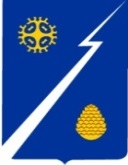 Ханты-Мансийский автономный округ-Югра(Тюменская область)Нижневартовский районГородское поселение ИзлучинскСОВЕТ ДЕПУТАТОВРЕШЕНИЕпгт. ИзлучинскОб утверждении Положения о порядке принятия лицами, замещающими муниципальные должности в городском поселении Излучинск на постоянной основе, почетных и специальных званий, наград и иных знаков отличия (за исключением научных и спортивных) иностранных государств, международных организаций, политических партий, иных общественных объединений и других организацийВ соответствии с Федеральным законом от 25 декабря 2008 года                           № 273-ФЗ «О противодействии коррупции», уставом городского поселения Излучинск,Совет поселения РЕШИЛ:1. Утвердить Положение о порядке принятия лицами, замещающими муниципальные должности в городском поселении Излучинск на постоянной основе, почетных и специальных званий, наград и иных знаков отличия                   (за исключением научных и спортивных) иностранных государств, международных организаций, политических партий, иных общественных объединений и других организаций, согласно приложению.2. Настоящее решение подлежит размещению (опубликованию)           на официальном сайте органов местного самоуправления городского поселения Излучинск.3. Настоящее решение вступает в силу после его официального опубликования (обнародования).4. Контроль за выполнением решения возложить на постоянную                   комиссию по нормотворческой деятельности и вопросам местного значения Совета депутатов городского поселения Излучинск (Л.И. Климачевская).Приложение  к решению Совета депутатов городского поселения Излучинск от _____________ № ____Положениео порядке принятия лицами, замещающими муниципальные должности в городском поселении Излучинск на постоянной основе,почетных и специальных званий, наград и иных знаков отличия (за исключением научных и спортивных) иностранных государств, международных организаций, политических партий, иных общественных объединений и других организацийНастоящим Положением устанавливается порядок принятия                   лицами, замещающими муниципальные должности в городском поселении Излучинск на постоянной основе (далее – лица, замещающие муниципальные должности), почетных и специальных званий, наград и иных знаков отличия (за исключением научных и спортивных) иностранных государств, международных организаций, политических партий, иных общественных объединений и других организаций.Лица, замещающие муниципальные должности,  принимают звания, награды с разрешения Совета депутатов городского поселения Излучинск.Лицо, замещающее муниципальную должность, получившее почетное и специальное звание, награду либо уведомленное иностранным государством, международной организацией, политической партией, иным общественным объединением или другой организацией, о предстоящем их получении, в течение трех рабочих дней представляет в Совет депутатов городского поселения Излучинск ходатайство о разрешении принять почетное или специальное звание, награду или иной знак отличия иностранного государства, международной организации, политической партии, иного общественного объединения или другой организации (далее – ходатайство), составленное по форме согласно приложению 1 к настоящему Положению.Лицо, замещающее муниципальную должность, отказавшееся                  от звания, награды, в течение трех рабочих дней представляет в Совет депутатов городского поселения Излучинск уведомление об отказе в получении почетного или специального звания, награды или иного знака отличия иностранного государства, международной организации, политической партии, иного общественного объединения или другой организации (далее – уведомление), составленное по форме согласно приложению 2 к настоящему Положению.Лицо, замещающее муниципальную должность, получившее звание, награду, до принятия Советом депутатов городского поселения Излучинск решения по результатам рассмотрения ходатайства, передает оригиналы документов к званию, награду и оригиналы документов к ней на ответственное хранение в отдел документационной и общей работы администрации городского поселения Излучинск в течение трех рабочих дней со дня их получения.5.	В случае если во время служебной командировки лицо, замещающее муниципальную должность, получило звание, награду или отказалось от них, срок представления ходатайства либо уведомления исчисляется со дня возвращения лица, замещающего муниципальную должность, из служебной командировки.6.	В случае если лицо, замещающее муниципальную должность,                              по независящей от него причине не может представить ходатайство либо уведомление, передать оригиналы документов к званию, награду и оригиналы документов к ней в сроки, указанные в пунктах 3–5 настоящего Положения, такое лицо, замещающее муниципальную должность, обязано представить ходатайство либо уведомление, передать оригиналы документов к званию, награду и оригиналы документов к ней не позднее следующего рабочего дня после устранения такой причины.7.	Ходатайство лица, замещающего муниципальную должность,  рассматривается в срок 30 (тридцати) дней со дня его представления в порядке, установленном Регламентом Совета депутатов городского поселения Излучинск, утвержденным решением Совета депутатов городского поселения Излучинск от 13.11.2008 № 8.8.	В случае удовлетворения ходатайства лица, замещающего муниципальную должность, отдел документационной и общей работы администрации городского поселения Излучинск в течение 10 (десяти) дней                          с момента принятия решения выдает (направляет) лицу, замещающему                 муниципальную должность, обратившемуся с ходатайством, копию принятого решения, передает такому лицу, замещающему муниципальную должность, оригиналы документов к званию, награду и оригиналы документов к ней.9.	В случае отказа в удовлетворении ходатайства лица, замещающего муниципальную должность, отдел документационной и общей работы администрации поселения выдает (направляет) такому лицу, замещающему муниципальную должность,  соответствующее решение и направляет оригиналы документов к званию, награду и оригиналы документов к ней в соответствующий орган иностранного государства, международную организацию, политическую партию, иное общественное объединение или другую организацию.Главе городского поселения Излучинск__________________________________от ________________________________(Ф.И.О., замещаемая должность)__________________________________ ХОДАТАЙСТВОо разрешении принять почетное или специальное звание,награду или иной знак отличия иностранного государства,международной организации, политической партии,иного общественного объединения или другой организацииПрошу разрешить мне принять ________________________________________________________________(наименование почетного или специального________________________________________________________________                                       звания, награды или иного знака отличия)________________________________________________________________(за какие заслуги присвоено и кем, за какие заслуги награжден(а) и кем)________________________________________________________________(дата и место вручения документов к почетному или специальному званию,награды или иного знака отличия)Документы к почетному или специальному званию, награда и документы к ней, знак отличия и документы к нему (нужное подчеркнуть) ________________________________________________________________ (наименование почетного или специального звания, награды или иного знака отличия)________________________________________________________________(наименование документов к почетному или специальному званию, награде или иному знаку отличия)________________________________________________________________сданы по акту приема-передачи № _________ от _____ __________20__ г.                  в отдел документационной и общей работы администрации градского поселения Излучинск.«___»________ 20__ г.             __________   ___________________________                                                                     (подпись)                                 (расшифровка подписи)Главе городского поселения Излучинск__________________________________от ________________________________(Ф.И.О., замещаемая должность)__________________________________УВЕДОМЛЕНИЕоб отказе в получении почетного или специального звания, награды или иного знака отличия иностранного государства, международной организации, политической партии, иного общественного объединения или другой организацииУведомляю о принятом мною решении отказаться от получения ________________________________________________________________(наименование почетного или специального звания, награды или иного знака отличия)________________________________________________________________(за какие заслуги присвоено и кем, за какие заслуги награжден(а) и кем)________________________________________________________________«___»________20___г.          __________    ____________________________                                                                              (подпись)                                       (расшифровка)от 04.06.2018№ 311Глава поселенияИ.В. ЗаводскаяПриложение 1 к Положению о порядке принятия    лицами, замещающими муниципальные должности в городском поселении Излучинск на постоянной основе, почетных и специальных званий, наград и иных знаков отличия иностранных государств, международных организаций, политических партий, иных общественных объединений и других организацийПриложение 2 к Положению о порядке принятия    лицами, замещающими муниципальные должности в городском поселении Излучинск на постоянной основе, почетных и специальных званий, наград и иных знаков отличия иностранных государств, международных организаций, политических партий, иных общественных объединений и других организаций